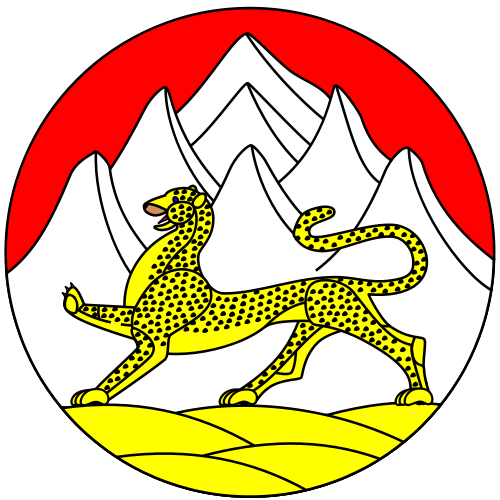 ==============================================================РЕШЕНИЕСОБРАНИЯ ПРЕДСТАВИТЕЛЕЙ ПРИТЕРЕЧНОГО СЕЛЬСКОГО ПОСЕЛЕНИЯ МОЗДОКСКОГО РАЙОНАРЕСПУБЛИКИ СЕВЕРНАЯ ОСЕТИЯ – АЛАНИЯ№25                                                                      от 29 декабря 2017 годаО порядке учета предложений по проекту решения Собрания представителей Притеречного сельского поселения Моздокского района «О внесении измененийи дополнений в Устав Притеречного сельского поселения Моздокского района Республики Северная Осетия-Алания» и порядке участия граждан в его обсужденииРассмотрев проект решения Собрания представителей Притеречного сельского поселения «О внесении изменений и дополнений в Устав Притеречного сельского поселения Моздокского района Республики Северная Осетия-Алания», в соответствии с Уставом Притеречного сельского поселения Моздокского района Республики Северная Осетия-Алания, Положением о порядке организации и проведения публичных слушаний, утвержденным Решением Собрания представителей от 03.03.2016 года № 7, Собрание представителей Притеречного сельского поселения решило:Принять к рассмотрению проект решения Собрания представителей Притеречного сельского поселения «О внесении изменений и дополнений в Устав Притеречного сельского поселения Моздокского района Республики Северная Осетия-Алания».Провести публичные слушания по проекту решения Собрания представителей Притеречного сельского поселения «О внесении изменений и дополнений в Устав Притеречного сельского поселения Моздокского района Республики Северная Осетия-Алания» 26 января 2018 года в 15.00 часов в зале здания администрации местного самоуправления Притеречного сельского поселения Моздокского района по адресу: п. Притеречный, Моздокский район, Республика Северная Осетия-Алания, ул. Кирова № 19.Поручить депутатской комиссии по законности, местному самоуправлению, национальной политике и делам молодежи (ул. Кирова, 19 , тел. 98-1-96) осуществить сбор замечаний и предложений по проекту.На публичные слушания приглашаются депутаты Собрания представителей Притеречного сельского поселения, должностные лица администрации местного самоуправления Притеречного сельского поселения, представители общественных объединений, политических партий, средства массовой информации и все желающие граждане.Обнародовать настоящее Решение и проект решения «О внесении изменений и дополнений в Устав Притеречного сельского поселения Моздокского района Республики Северная Осетия – Алания» на информационном стенде в здании администрации местного самоуправления Притеречного сельского поселения. Председатель Собрания представителей Притеречного сельского поселения                                   И.Л. Лунович